ПриложениеМИНОБРНАУКИ  РОССИИ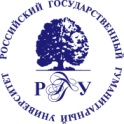 Федеральное государственное бюджетное образовательное учреждениевысшего образования«Российский государственный гуманитарный университет»(ФГБОУ ВО «РГГУ»)Управление аспирантурой и докторантуройПРИНЯТО							УТВЕРЖДЕНОрешением ученого совета					приказом РГГУот 22.06.2021 г., протокол № 8				от 28.06.2021 г. № 01-379/оснПОЛОЖЕНИЕо научных стажировках в РГГУ для завершения диссертациина соискание ученой степени доктора наукМосква - 2021I. Общие положения1. Положение о научных стажировках в РГГУ для завершения диссертации на соискание ученой степени доктора наук (далее - Положение) разработано в соответствии с Федеральным законом от 29.12.2012 № 273-ФЗ «Об образовании в Российской Федерации»; Федеральным законом «О науке и государственной научно-технической политике» от 23.08.1996 г. № 127-ФЗ; «Положением о порядке присуждения ученых степеней», утвержденным постановлением Правительства Российской Федерации от 24 сентября . № 842; приказом Минобрнауки России от 24 февраля 2021 г. № 118 (зарегистрирован в Минюсте России 6 апреля 2021 г., N 62998) «Об утверждении номенклатуры научных специальностей, по которым присуждаются ученые степени, и внесении изменения в Положение о совете по защите диссертаций на соискание ученой степени кандидата наук, на соискание ученой степени доктора наук, утвержденное приказом Министерства образования и науки Российской Федерации от 10 ноября 2017 г. № 1093»; Уставом РГГУ.2. Настоящее Положение устанавливает:- порядок организации и проведения научной стажировки для завершения диссертации на соискание ученой степени доктора наук (далее соответственно – научная стажировка, диссертация) лицом, подготовившим диссертацию самостоятельно, не являющимся докторантом (далее - исследователь); - требования к исследователям;- порядок и сроки проведения научной стажировки.3. Научная стажировка может проводиться при наличии в РГГУ совета по защите диссертаций на соискание ученой степени кандидата наук, на соискание ученой степени доктора наук (далее – диссертационный совет) по выбранной научной специальности в соответствии с номенклатурой научных специальностей, по которым присуждаются ученые степени, утверждаемой Министерством науки и высшего образования Российской Федерации (далее соответственно - научная специальность, номенклатура).Перечень научных специальностей, по которым могут быть подготовлены диссертации в РГГУ, представлен в приложении 1.II. Требования к исследователям4. На научную стажировку в РГГУ могут быть приняты исследователи, завершающие работу над диссертацией, подготовленной на основе результатов проведенных ими самостоятельно научных исследований, и не являющиеся докторантами. 5. Исследователь должен иметь:1) ученую степень кандидата наук или ученую степень, полученную в иностранном государстве, признаваемую в Российской Федерации, обладателю которой предоставлены те же академические и (или) профессиональные права, что и кандидату наук в Российской Федерации;2) научные достижения, подтвержденные списком работ, опубликованных в рецензируемых научных изданиях: не менее 5 публикаций по теме диссертации в журналах, входящих в перечень рецензируемых изданий, в которых должны быть опубликованы основные научные результаты диссертации на соискание ученой степени кандидата наук, ученой степени доктора наук;3) текст диссертации и автореферата.III. Порядок приема на научную стажировку6. Прием на научную стажировку осуществляется на основании личного заявления исследователя на имя ректора РГГУ (приложение 2), к которому прилагаются следующие документы:1) копия диплома кандидата наук, заверенная нотариально. Иностранные граждане предоставляют:- заверенные в установленном порядке копию и перевод на русский язык документа, подтверждающего наличие ученой степени, полученной в иностранном государстве;- оригинал свидетельства о признании документа, подтверждающего наличие ученой степени, полученной в иностранном государстве (или его заверенную в установленном порядке  копию);2) заключение предполагаемого научного консультанта (приложение 3);3) список (на русском языке) опубликованных научных работ, оформленный в установленном порядке и подписанный исследователем, заведующим кафедрой и заверенный печатью организации по основному месту работы исследователя;4) копия документа, удостоверяющего личность и гражданство;5) согласие на обработку персональных данных (приложение 4);6) 2 фотографии 3х4.7. Заявление с приложением документов, указанных в п. 6 настоящего Положения, подается в Управление аспирантурой и докторантурой. Прием заявлений осуществляется в течение всего года. IV. Порядок и сроки проведения научной стажировки8. Научная стажировка осуществляется на основании договора об организации научной стажировки (далее – договор) между РГГУ и исследователем.9. Договор содержит следующие условия:1) научная специальность в соответствии с номенклатурой;2) срок научной стажировки;3) финансовые обязательства сторон;4) основания и порядок расторжения договора;5) иные условия (по усмотрению сторон), не противоречащие законодательству Российской Федерации.10. После заключения договора издается приказ ректора о прикреплении исследователя к кафедре для прохождения научной стажировки.11. Для оказания помощи исследователю в завершении работы над диссертацией приказом ректора назначается научный консультант из числа докторов наук РГГУ в соответствии с научной специальностью диссертационного исследования. 12. Оплата труда научного консультанта осуществляется из расчета                        50 часов на одного исследователя в год.Стоимость одного часа устанавливается приказом ректора.13. Научная стажировка осуществляется в срок до 2-х лет. Договором, предусмотренным пунктом 9 настоящего Положения, может быть установлен менее продолжительный срок.14. Стоимость прохождения научной стажировки по договору между РГГУ и исследователем устанавливается ректором.15. Стоимость для работников РГГУ, прикрепляемых к кафедре для прохождения научной стажировки, может быть снижена по договору между РГГУ и исследователем, но не более чем на 10% от стоимости прохождения научной стажировки. Стоимость прохождения научной стажировки с учетом снижения утверждается приказом ректора и применяется при заключении договора между РГГУ и исследователем в случае предоставления лицом, прикрепляемым к кафедре для прохождения научной стажировки, справки из Управления кадров РГГУ, подтверждающей наличие действующего трудового договора.16. Первый проректор-проректор по научной работе в течение двух месяцев после прикрепления исследователя к кафедре утверждает его индивидуальный план научной стажировки (далее – индивидуальны план), согласованный с научным консультантом и одобренный решением кафедры (приложение 5).17. Исследователь имеет право:1) пользоваться библиотеками, информационными ресурсами, лабораторным оборудованием и иными фондами и ресурсами университета; 2) осуществлять иные действия, предусмотренные договором, указанным в пункте 9 настоящего Положения.18. Исследователь обязан:1) завершить подготовку диссертации в соответствии с индивидуальным планом;2) исполнять иные обязанности, предусмотренные договором, указанным в пункте 9 настоящего Положения.19. В период прохождения научной стажировки кафедрой может уточняться тема диссертации. Выписка из протокола заседания кафедры об уточнении темы диссертации с визой согласования председателя диссертационного совета (приложение 6) представляется в Управление аспирантурой и докторантурой. 20. Оформление итогов научной стажировки: 20.1. При успешном прохождении научной стажировки и завершении работы над диссертацией кафедра дает заключение, предусмотренное пунктом 16 Положения о присуждении ученых степеней, утвержденного постановлением Правительства Российской Федерации от 24 сентября . № 842 «О порядке присуждения ученых степеней». 20.2. В Управление аспирантурой и докторантурой исследователем представляется заполненный индивидуальный план с отчетом о научной стажировке и заключениями научного консультанта и кафедры. 21. По окончании научной стажировки стороны, заключившие договор,  подписывают акт сдачи-приемки оказанных услуг.22. Исследователю выдается справка о прохождении научной стажировки в РГГУ. Образец справки о прохождении научной стажировки в РГГУ устанавливается приказом ректора.Приложение 1ПЕРЕЧЕНЬнаучных специальностей, по которыммогут быть подготовлены докторские диссертации в РГГУПриложение 2Образец заявления о зачислении на научную стажировку в РГГУ для подготовки диссертации на соискание ученой степени доктора наукФамилия  ____________________					Ректору РГГУИмя  ________________________					Отчество ____________________моб. телефон ___________e-mail_________________ЗАЯВЛЕНИЕПрошу прикрепить меня для прохождения научной стажировки для завершения работы над диссертацией на соискание ученой степени доктора наук по научной специальности ________________________________________________________________________________________________________________________________________(шифр и наименование научной специальности)на кафедру  _____________________________________________________________________ _______________________________________________________________________________(наименование кафедры)О себе сообщаю следующие сведения:дата рождения: ______________ ____г., пол ____, гражданство __________________________место рождения __________________________________________________________________паспорт: серия 	 № _______________ дата выдачи ____________________кем выдан ______________________________________________________________________зарегистрирован(а) по адресу ______________________________________________________ ________________________________________________________________________________место работы____________________________________________________________________ должность ______________________________________________________________________Сведения об образовании и документе соответствующего образца:Диплом кандидата наук: серия 	 № 	, дата выдачи ___________Достоверность сведений, указанных в заявлениии подлинность документов, подаваемыхдля зачисления, подтверждаю                                                    ___________________                                                                                                              (личная подпись)Дата заполнения                                                                           ___________________                                                                                                              (личная подпись)СОГЛАСОВАНОЗаведующий кафедрой                    _______________               ____________________Дата _________2021 г.                     (личная подпись)               (расшифровка подписи)Приложение 3МИНОБРНАУКИ  РОССИИФедеральное государственное бюджетное образовательное учреждениевысшего образования«Российский государственный гуманитарный университет»(ФГБОУ ВО «РГГУ»)	  		Ректору РГГУИнститут___________________________         			Факультет __________________________Кафедра ___________________________ЗАКЛЮЧЕНИЕнаучного консультанта _____________________________________________________________________________________________________________________________________(инициалы, фамилия, уч. степень, уч. звание)По результатам проведенного собеседования и рассмотрения текста диссертации на соискание ученой степени доктора наук, автореферата, научных статей и других научных достижений ___________________________________________________________(инициалы, фамилия исследователя)рекомендую прикрепить его для прохождения научной стажировки в РГГУ для завершения диссертации на соискание ученой степени доктора наук по научной специальности _____________________________________________________ ________________________________________________________________________________(шифр и наименование научной специальности)Тема диссертации на соискание ученой степени доктора наук ________________________________________________________________________________________________________________________________________________________________________________________________________________________________________________________________________________________________________________Заведующий кафедрой                           Подпись                              Расшифровка подписиНаучный консультант                             Подпись                              Расшифровка подписи                        ___  _______ 2021 г.Приложение 4Согласие на обработку персональных данныхЯ,______________________________________________________ (далее – Субъект),(фамилия, имя, отчество Субъекта персональных данных)зарегистрирован(а) 	___________________________________________________________,(адрес Субъекта персональных данных)	__________________________________________________________________________,(номер документа, удостоверяющего личность Субъекта персональных данных, кем и когда выдан)даю своё согласие Российскому государственному гуманитарному университету  (далее – Оператор), расположенному по адресу: г. Москва, ГСП-3, 125993 Миусская пл., д.6. на обработку моих персональных данных, а именно: фамилия, имя, отчество; дата рождения; сведения о гражданстве (отсутствии гражданства); реквизиты документа, удостоверяющего личность; сведения об образовании, ученой степени, ученом звании, научных достижениях, о наличии опубликованных работ, изобретений и отчетов по научно-исследовательской работе; о почтовом и электронном адресах, телефонах, другие данные, связанные с процессом прохождения научной стажировки в РГГУ. (перечень персональных данных, на обработку которых дается согласие)В случае изменения моих персональных данных в течение прохождения научной стажировки, обязуюсь проинформировать об этом Управление аспирантурой и докторантурой. Согласие даётся Субъектом в целях организации и прохождения научной стажировки в РГГУ для завершения диссертации на соискание ученой степени доктора наук      (цель обработки персональных данных)Действия с персональными данными включают:формирование, ведение, подготовка к передаче в архив РГГУ личного дела Субъекта, подготовка и издание приказов по личному составу в процессе научной стажировки, статистическая отчетность (в обезличенном виде) и др.__________________(перечень действий с персональными данными, на которые дается согласие, общее описание используемых способов обработки персональных данных)Обработка персональных данных (за исключением архивного хранения) прекращается по достижению цели обработки или прекращения обязательств по заключённым договорам и соглашениям или исходя из документов Оператора, регламентирующих вопросы обработки персональных данных.Согласие вступает в силу со дня подписания.Субъект может отозвать настоящее согласие путём направления письменного заявления Оператору. Данное согласие действует в течение всего срока обработки персональных данных.___ ____________ 2021 г. 		________________		 /_______________/(дата)								(подпись)Приложение 5МИНОБРНАУКИ  РОССИИФедеральное государственное бюджетное образовательное учреждениевысшего образования«Российский государственный гуманитарный университет»(ФГБОУ ВО «РГГУ»)УТВЕРЖДАЮПервый проректор-проректор по научной работе_______________________ ____ ___________ 202__ г.						Ин-т/фак-т__________________________                                                                                                                 	Кафедра ____________________________ИНДИВИДУАЛЬНЫЙ ПЛАН НАУЧНОЙ СТАЖИРОВКИдля ЗАВЕРШЕНИЯ диссертации на соисканиеученой степени доктора наукФамилия, имя, отчество _______________________________________________       Научная специальность _______________________________________________ ________________________________________________________________________________________________________________________________________(шифр и наименование научной специальности)Тема диссертации										Научныйконсультант											(инициалы, фамилия, ученая степень, ученое звание)Срокнаучной стажировки с ________________________ по ______________________Пояснительная записка к прохождению научной стажировки: Научный  консультант _______________Научный план _____ года научной стажировки  Исследователь _______________Научный консультант _______________Отчет о научной стажировке ___________________ ____________________________________________________________________ ____________________________________________________________________________________________________________________________________________________________________________________________________________________________________________________________________________________________________________________________________________________________________________________________________________________________________________________________________________________________________________________________________________________________________________________________________________________________________________________________________________________________________________________________________________________________________________Исследователь _______________________________Заключение об основных результатах работы исследователя ___________________________________________________________________________________________________________________________________________________________________________________________________________________________________________________________________________________________________________________________________________________________________________________________________________________________________________Научный  консультант _________________________Заключение кафедры:_________________________________________________________________________________________________________________________________________________________________________________________________________________________________________________________________________________________________________________________________________________________________________________________________Протокол  № ___________  от  _____ ________________2021 г.Зав. кафедрой _______________Приложение 6ОБРАЗЕЦвыписки из протокола заседания кафедры об уточнении темы диссертацииМИНОБРНАУКИ РОССИИФедеральное государственное бюджетноеобразовательное учреждениевысшего образования«Российский государственныйгуманитарный университет»Историко-архивный институт                                               Исторический факультетВЫПИСКА ИЗ ПРОТОКОЛА00.00.0000                  № 00                Москвазаседания кафедры (наименование кафедры)Председатель – (инициалы, фамилия)Секретарь – (инициалы, фамилия)Присутствовали: (перечисляются инициалы, фамилии присутствующих)ПОВЕСТКА ДНЯ:	1. Об уточнении темы диссертации исследователя (инициалы, фамилия) «(название темы)» по специальности (шифр и наименование специальности) на соискание ученой степени доктора (отрасль) наук.     Научный консультант (ученая степень, ученое звание, инициалы, фамилия).1. СЛУШАЛИ: (инициалы, фамилия) об уточнении темы исследователя (инициалы, фамилия) «(название темы)» по специальности (шифр и наименование специальности) на соискание ученой степени доктора (отрасль) наук.ОБОСНОВАНИЕ ТЕМЫ:научная актуальность исследованиястепень изученности темыпредмет и задачи исследованияновизна работы:какую проблему решаетисточниковедческая база работызначение выполняемого исследования при современном состоянии научных знаний и для их дальнейшего развитияпрактическое применение результатов исследованияВЫСТУПИЛИ:(раскрыть содержание выступлений)1. ПОСТАНОВИЛИ:Утвердить тему исследователя (инициалы, фамилия) «(название темы)» по специальности (шифр и наименование специальности) на соискание ученой степени доктора (отрасль) наук.Научный консультант (ученая степень, ученое звание, инициалы, фамилия).							___________________________________(личная подпись научного консультанта)Председатель                          Личная подпись                             Инициалы, фамилияСекретарь                               Личная подпись                             Инициалы, фамилияСОГЛАСОВАНОПредседатель Диссертационногосовета (шифр Совета)____________   ___________________(личная подпись)        (инициалы, фамилия)Шифр научной специальностиНаименование научной специальностиНаименование отраслей науки, по которым присуждаютсяученые степени5.4.1Теория, методология и история социологииСоциологические5.4.4Социальная структура, социальные институты и процессыСоциологические5.4.6Социология культурыСоциологические5.6.1Отечественная историяИсторические5.6.2Всеобщая историяИсторические5.6.5Историография, источниковедение, методыисторического исследованияИсторические5.6.6История науки и техникиИсторические5.6.7История международных отношений и внешней политикиИсторические5.6.8Документалистика, документоведение, архивоведениеИсторические 5.7.2История философииФилософские5.7.7Социальная и политическая философияФилософские5.7.9Философия религии и религиоведениеФилософские5.9.1Русская литература и литература народов Российской ФедерацииФилологические5.9.3Теория литературыФилологические5.9.5Русский язык. Языки народов РоссииФилологические5.9.9Медиакоммуникации и журналистикаФилологические5.10.1Теория и история культуры, искусстваКультурология5.10.2.Музееведение, консервация и реставрация историко-культурных объектовИсторическиеНаименование работыОбъем и краткое содержаниеработыСроквыполненияОтметка об исполнении